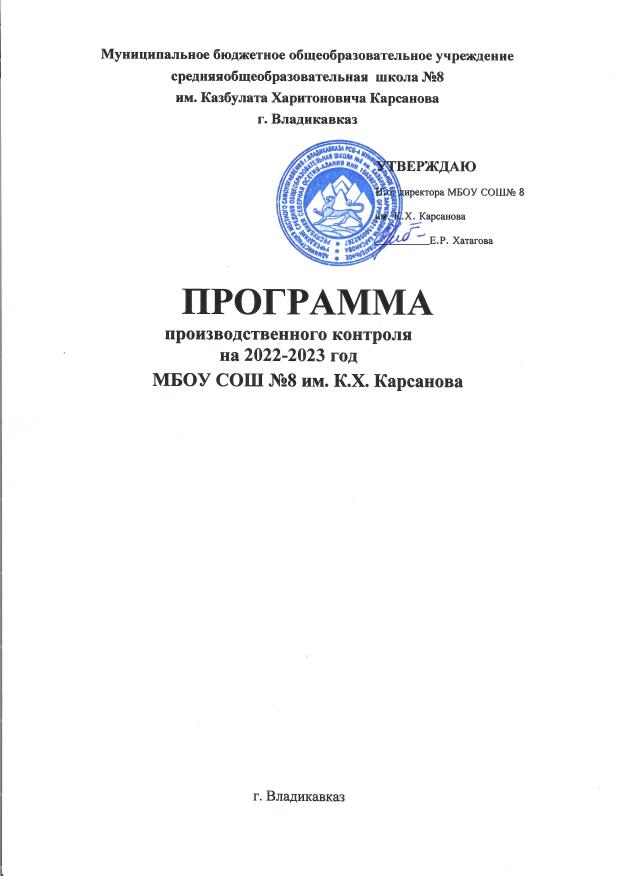 ОбщиеположенияНастоящая программа разработана в соответствие с требованиямиФедерального закона№52 от 30.03.99. «О санитарно-эпидемиологическом благополучии населения» (с изменениями от 30декабря 2001 г., 10 января, 30 июня 2003 г., 22 августа 2004 г., 9 мая, 31 декабря 2005г.) и санитарныхправил СП 1.1.1058-01 «Организация и проведение производственного контроля за соблюдениемсанитарно-эпидемиологических(профилактических)мероприятий».Программаустанавливаетпорядокорганизациииосуществлениепроизводственногоконтролязасоблюдениемсанитарныхправиливыполнениемсанитарно-эпидемиологическихмероприятий,обязательныхдлявыполнения всеми работниками.1.3Организация производственного контроля МБОУ СОШ №8 им.К.Х.Карсанова возлагаетсянаИ.о.директораХатагову Е.Р.Целью производственного контроля является обеспечениебезопасности и безвредности длячеловека и среды обитания вредного влияния факторов производственной среды, путем должноговыполнения требований нормативно-правовых актов санитарного законодательства, осуществлениесанитарно-эпидемиологических(профилактических)мероприятий,организациииосуществленияконтролязаихсоблюдением.Общееруководствоосуществлениемпроизводственногоконтролязасоблюдениемсанитарныхправил,санитарно-противоэпидемических(профилактических)мероприятийвозлагаетсянадиректора.ПорядокорганизацииипроведенияпроизводственногоконтроляПроизводственныйконтрользасоблюдениемсанитарныхправиливыполнениемпротивоэпидемических(профилактических)мероприятий(далеепроизводственныйконтроль)осуществляетсяюридическими лицами и индивидуальными предпринимателями в соответствии сосуществляемойими деятельностьюпо обеспечению контроля за соблюдением санитарных правилигигиеническихнормативов,выполнениемпротивоэпидемических(профилактических)мероприятий).Объектамипроизводственногоконтроляявляются:производственные,общественныепомещения, рабочие места, готовая продукция, водопроводная вода, инженерные сети и системы,оборудование,учебно-воспитательныйпроцесс.Производственныйконтрольвключает:Наличиеофициально изданных санитарных правил, системы их внедрения и контроля ихреализации,методов,методикконтроляфактороввсоответствиисосуществляемойдеятельностью.Организациямедицинскихосмотров.Контрользаналичиемсертификатов,санитарно-эпидемиологическихзаключений,иныхдокументов,подтверждающихкачество, реализующейсяпродукции.Ведение учета и отчетности, установленной действующим законодательством по вопросам,связаннымспроизводственнымконтролем.Своевременное информирование органов местного самоуправления, органов и учрежденийгосударственнойсанитарно-эпидемиологическойслужбы РоссийскойФедерации.Визуальныйконтрольспециалистамизавыполнениемсанитарно-эпидемиологических(профилактических) мероприятий, соблюдением санитарных правил, разработкой и реализацией мер,направленныхнаустранениевыявленныхнарушений.Номенклатура, объем и периодичность лабораторных исследований определяются с учетомналичия вредных производственных факторов, степени их влияния на здоровье человека и среду егообитания. Лабораторные исследования и испытания осуществляются с привлечением лаборатории,аккредитованнойвустановленномпорядке.                            3.Составпрограммыпроизводственногоконтроля.Программапроизводственногоконтролявключаетвсебяследующиеданные:Перечень	нормативных	актов	по	санитарному	законодательству,	требуемых	дляосуществлениядеятельности(п.6).Переченьхимическихвеществ,физическихииныхфакторов,объектовпроизводственногоконтроля,представляющихпотенциальнуюопасность длячеловекаисредыегообитания(п.8).Переченьконтингентаработников,подлежащихпрофилактическиммедицинскимосмотрам,профессионально-гигиеническойподготовкевсоответствиес установленнымитребованиями(п.9).Перечень	возможных	аварийных	ситуаций,	создающих	угрозу	санитарно-эпидемиологическомублагополучию населения (п.10).Мероприятия,проводимыеприосуществлениипроизводственногоконтроля(п.11).Объеминоменклатура,периодичностьлабораторныхиинструментальныхисследованийворганизацияхпитанияобразовательныхучреждений,учрежденийначальногоисреднегопрофессиональногообразования(п.12).Функцииответственногозаосуществлениепроизводственногоконтроля.Оказыватьпомощьвпроведенииконтроляпособлюдениюработникамииспециалистамитребованийсанитарных правил.Приниматьучастиевразработкесанитарно-противоэпидемическихмероприятий.Иметьвналичиисанитарныеправилаидругиедокументысогласноперечню(п.6).Оформлять всю необходимую документацию по производственному контролю и отвечать заеесохранность.Приниматьучастиевпроведениипроверокпособлюдениюсанитарныхправил,принеобходимостиоформлятьпредписаниядляотдельныхподразделенийучреждения.Контролироватькритериибезопасностиибезвредностиусловийобученияивоспитанияиусловийработ систочникамифизическихихимических фактороввоздействияначеловека.ИнформироватьУправлениеФедеральнойслужбыпонадзорувсферезащитыправпотребителей и благополучия человека по РСО-Алании (Территориальный отдел в городеВладикавказ) о мерах, принятыхпоустранению нарушений санитарныхправил.Поддерживать связь с медицинскими учреждениями по вопросам прохожденияобучающимисяиработникамиучрежденияобязательныхмедицинскихосмотров.Контролировать выполнение предписанийФедеральной службы по надзору в сфере защитыправ потребителей и благополучия человека по РСО-Алании и своевременно отчитыватьсяобихвыполнении.Организация взаимодействия с Федеральной службой по надзору в сфере защиты правпотребителейи благополучиячеловекапоРСО-АланииНадзорныморганомпоорганизациипроизводственногоконтроляявляетсяУправлениеФедеральной службы по надзору в сфере защиты прав потребителей и благополучия человека поРСО-Алания.ВсоответствиессанитарнымиправиламиСП1.1.1.1058-01«Организацияипроведениепроизводственногоконтролязасоблюдениемсанитарныхправиливыполнениемсанитарно–эпидемиологических(профилактических)мероприятийюридическоелицо(индивидуальныйпредприниматель) предоставляет всю необходимую информацию по организации производственногоконтроля,заисключениеминформациипредоставляющейкоммерческуютайну,определеннуюсуществующимзаконодательствомРоссийской Федерации.Перечень действующих санитарных правил, гигиенических нормативов и нормативно-правовыхактовповопросамсанитарно-эпидемиологическогоблагополучиявдетскихобразовательныхучрежденияхиповопросамусловийтрудаработающих.Переченьдолжностныхлиц,накоторыхвозлагаютсяфункциипоосуществлениюпроизводственногоконтроля.И.о.директора–Хатагова Елена РуслановнаЗаместитель директора по ВР – ГалазоваЗалинаЭриковназаведующийхозяйством–Валиева А.М.председательбракеражнойкомиссии–воспитательШаталинаА.А.ичленыкомиссииПереченьхимическихвеществ, физическихииныхфакторов,объектовпроизводственного контроля, представляющих потенциальную опасность для человекаисреды его обитания.Переченьконтингентаработников,подлежащихмедицинскимосмотрам,согласноприказаМинистерстваздравоохраненияРФот28января 2021 г. N29нипрофессионально-гигиеническойподготовке.Перечень возможныхаварийных ситуаций, связанных с остановкой производства,нарушениями	технологическихпроцессов,иных,создающихугрозусанитарно-эпидемиологическомублагополучиюнаселения, ситуаций, при возникновении которых осуществляется информированиенаселения, органов местного самоуправления,Федеральную службу по надзору в сферезащитыправпотребителейиблагополучия человекапоРСО-АланияОтключениеэлектроснабжения.Отключениетеплавхолодныйпериодгода.Пожар.Разливртути.НепредвиденныеЧС:-Смерчи, ураганы,наводнения;Обвалы,обрушения.Выходизстрояэлектротехническогоихолодильногооборудования.Информацияв:В Управление Федеральной службы по надзору в сфере защиты прав потребителей иблагополучия человека по Липецкой областиг. Липецк ул Гагарина 60-а Телефон +7(4742)27-64-291111.Мероприятия,проводимыеприосуществлениипроизводственногоконтроляОбъем и номенклатура, периодичность лабораторных и инструментальныхисследованийворганизацияхпитанияобразовательногоучреждения.№п/пНаименованиенормативногодокументаРегистрационныйномер1.«Осанэпидблагополучиинаселения».ФЗ№52от 30.03.1999г.2.«Озащитеправпотребителей»споследующимидополнениямииизменениями.ФЗ№2300/1  от07.02.1992г.3.«Окачествеибезопасностипродуктовпитания».ФЗ№29-ФЗот02.01.2000г.4.«О	защите	прав	юридических	лиц	и		индивидуальныхпредпринимателей		при	осуществлении	государственногоконтроля(надзора)имуниципальногоконтроля».ФЗ№294-ФЗот26.12.2008г.5.«Санитарно-эпидемиологическиетребованиякорганизациямвоспитанияиобучения,отдыхаиоздоровлениядетейимолодежи»СанПиН2.4.1.3648-206.«Организация	ипроведениепроизводственногоконтролязасоблюдениемсанитарныхправиливыполнениемсанитарно-противоэпидемических(профилактических)мероприятий».СП1.1.1058-017.«Санитарно-эпидемиологическиетребованиякорганизациямобщественногопитаниянаселения».СанПиН2.3/2.4.3590-208.«Питьевая вода. Гигиенические требования к качеству водыцентрализованныхсистемпитьевоговодоснабжения.Контролькачества».СанПиН2.1.4.1074-019.«Гигиеническиетребованияккачествуибезопасностипродовольственногосырьяипищевыхпродуктов».СанПиН2.3.2.1078-0110.«Гигиеническиетребованияксрокамгодностииусловиямхраненияпищевыхпродуктов».СанПиН2.3.2.1324-0311.«Гигиенические	требования	к	персональным	электронно-вычислительныммашинамиорганизацииработы»,изменения№1и№2СанПиН2.2.2./2.4.1340-03СанПиН2.2.2./2.4.2198-07СанПиН2.2.2./2.4.2620-10ФакторыпроизводственнойсредыВлияниенаорганизмчеловекаМерыпрофилактикиЗрительноенапряжениеприработе	накомпьютереРазвиваетсякомплексзрительныхфункциональных расстройств, нарушениеаккомодационнойфункцииглаз(зрительноеобщееутомление,болирежущегохарактеравобластиглаз,снижениезрения).Чередованиетрудаиотдыха,правильное	оформлениерабочегоместа,проведениегимнастикидля глаз.Физическиеперегрузкиопорно-При	подъеме	и	переносе	тяжестейвозможноразвитиеострыхзаболеванийпояснично-крестцового	отделаОграничение	подъема	ипереносатяжестейдо  30кг–для	мужчин,	10	кг	–	длядвигательногоаппаратапозвоночника,	острых	миопатозов,периартритов.При	работе	с	ручным	инструментомвозможно		развитие		хроническихзаболеваний	мышечно-связочногоаппаратакистей,предплечий,плеча.женщинболее2развтечениекаждогочасарабочейсмены.№ п/пПрофессияХарактерпроизводимыхработивредныйфакторп.п. приказа иобъемпредварительного осмотраприпоступлении наработуКратностьпериодическогомедосмотраКратностьпрофессионально-гигиеническойподготовки1.Педагоги:учителя,педагог-психолог,заместителидиректора,педагог -библиотекарьРаботы ворганизациях,деятельность которыхсвязана с воспитаниемиобучениемдетейприл1 п. 251раз вгод1 раз в 2года1.Педагоги:учителя,педагог-психолог,заместителидиректора,педагог -библиотекарьНагрузка на голосовойаппарат (суммарноеколичествочасов,наговариваемоевнеделю,более20)прил1. п. 5.2.2.1раз вгод1 раз в 2года2.Директор.Работы ворганизациях,деятельность которыхсвязана с воспитаниемиобучениемдетейприл1 п. 251раз вгод1раз в 2года2.Директор.Работы с оптическимиприборами(более50%временисмены)прил.1 п.5.2.1.1 раз в 2года1раз в 2года3.ЗавхозРаботы ворганизациях,деятельность которыхсвязана с воспитаниемиобучениемдетейприл1 п. 251раз вгод1раз в 2года3.ЗавхозТяжесть трудовогопроцесса. Подъем,перемещение,удержание грузавручнуюприл1. п. 5.11раз вгод1раз в 2года4.Рабочий покомплексномуобслуживаниюзданийРаботы ворганизациях,деятельность которыхсвязана с воспитаниемиобучениемдетейприл1 п. 251раз вгод1 раз в 2года4.Рабочий покомплексномуобслуживаниюзданийСинтетическиемоющиесредстваприл1 п. 1.481 раз в2года1 раз в 2года4.Рабочий покомплексномуобслуживаниюзданийХлориегосоединенияприл1 п.1.8.11раз вгод1 раз в 2года5.Сторож.Работы ворганизациях,деятельность которыхсвязана с воспитаниемиобучениемдетейприл1 п. 251раз вгод-5.Сторож.Тяжесть трудовогопроцесса. Подъем,перемещение,удержаниегрузавручную.прил1. п. 5.11раз вгод-6РаботникипищеблокаРаботавпищеблокеприл1 п.231раз вгод1развгод	№п/пНаименованиемероприятийСрокиОтветственные1Контроль за соблюдением санитарно-гигиеническихтребованийВтечениегодапостоянноЗаведующийхозяйствомТефановВ.И.2Организация и проведение профилактическихмедицинскихосмотров работниковпри приемке на работуивсоответствиисперечнемсогласноп.9ЗаместительдиректораПрохороваВ.Д.3Проведениепрофилактическихработподезинсекции,дератизацииидезинфекции.постоянноЗаведующийхозяйствомТефановВ.И4Проверкакачестваисвоевременностиуборкипомещений,территории.ежедневноЗаведующийхозяйствомТефановВ.И5Контрользакачествомпоступающихпродуктовпитания, соблюдениеусловийтранспортировки, хранения и реализациипищевыхпродуктов.постоянноДиректорЛ.И.Орлова,ответственный заорганизациюпитания ВолодинаТ.А., бракеражнаякомиссия6Контрользаорганизациейрациональногопитаниядетей,качественнымприготовлениемпищи, организацией питьевого режимаобучающихся, проведения витаминизации,хранениемсуточныхпроб.1развмесяц-комиссияпо питаниюЕжедневнобракеражнаякомиссияДиректорЛ.И. Орлова,ответственныйзаорганизациюпитания ВолодинаТ.А.,бракеражнаякомиссия7.Своевременноепроведениепрофилактическихпрививокдетейиперсоналавсоответствиеснациональнымкалендаремпрививок.постоянноЗаместительдиректораПрохороваВ.Д.8Контрользатемпературнымрежимомпомещенийдляпребываниядетейирежимомпроветривания.постоянноЗаведующийхозяйствомТефановВ.И9Контрользаналичиемсертификатовбезопасностинапоступающиетоварыдетскогообихода,одежды,обуви,мебели,игрушек,отделочныеистроительныематериалыприпроведениикосметическихремонтов.постоянноЗаведующийхозяйствомТефановВ.И10ОбеспечениеСИЗ,спецодеждойперсоналобразовательногоучреждения.постоянноДиректорЛ.И.Орлова11СанпросветработапостоянноДиректорЛ.И.Орлова12ПрофилактикатравматизмаинесчастныхслучаевпостоянноЗаместительдиректора по ВРГалазова З.Э.	ПоказателиисследованияКратностьМестозамеров(количествозамеров)ПримечаниеГотовая продукциянамикробиологическиепоказатели(КМАФнМ,БГКП)1развгод2пробыисследуемогоприемапищи-пищеблокСалаты,сл.блюда,напитки,вторыеблюда, гарниры,соусы, творожные,яичные, овощныеблюдаКалорийность1развгод1рацион,приемСуточныйрацион,приемыпищиСодержание «С»витамина2разавгод1 блюдоТретьи блюдаСмывынаБКГП1развгод10смывов -пищеблокОбъектыпроизводственногоокружения, руки испецодеждаперсонала- на наличиевозбудителей1развгод5-10смывовОборудование,инвентарь иовощехранилищаисклады храненияовощей,цехобработкиовощей- на наличие яицгельминтов1развгод10смывовОборудование,инвентарь, тара,спецодеждаперсонала, сырье,пищевыепродукты(рыба,мясо,зелень)Питьеваявода1разавгод1 проба (по хим.показателям)1развгод(запах, цветность,мутность),1пробапом/б показателям –(ОМЧ,ОКБ)2разав/ггОсвещенность1развгодвтемноевремясуток2помещения(по5точеквкаждом)ТемпературавоздухаЕжедневно(самостоятельно)ВсепомещенияШум1развгод2помещенияПроводятся замерытакжепослевведенияреконструируемыхсистем вентиляции,ремонтаоборудования